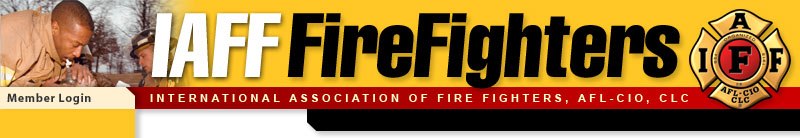 Top of FormBottom of Form